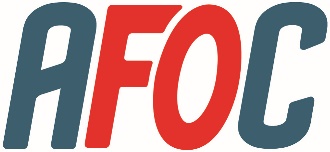                                        Résultats des élections 2022Bailleur :Nombre de sièges à pourvoir : Quotient électoral : Nombre de suffrages valablement exprimés                 Nombre de sièges à pourvoirNombre d’électeurs inscrits : Nombre d’enveloppes reçues : Nombre de votants enregistrés sur la liste électorale : Bulletins blancs ou nuls : Suffrages valablement exprimés :Les sièges à pourvoir ont été attribués comme suit :Mme / M. :Mme / M. :Mme / M. : Nom, prénom et coordonnées (tél + mail) de l’administrateur AFOC :ListesSuffrages ou voixListesSuffrages ou voixSièges%AFOCCNLCSFCGLCLCVAutre : ….